										Zał. 3Instrukcja wyliczania stanów liczebnych stada zwierząt w gospodarstwie rolnym.Obliczanie ilości sztuk przelotowych dla grupy wiekowej (lub użytkowej)Zwierzęta przebywające w swojej grupie rok lub dłużej:przelotowość = ½×(stan początkowy + stan końcowy)Zwierzęta przebywające w swojej grupie krócej niż rok:przelotowość = sprzedaż + przeklasowanie + ½ padnięć i ubojów z konieczności + ½×(stan końcowy - stan początkowy)Obliczanie średnich stanów rocznychZwierzęta przebywające w swojej grupie rok lub dłużej:Średni stan roczny = przelotowość = ½×(stan początkowy + stan końcowy)Zwierzęta przebywające w swojej grupie krócej niż rok:Tabela 1. Grupy wiekowe (użytkowe) i okresy ich przebywania w stadzie* W zależności od intensywności tuczu, masy końcowej ciała itp. BYDŁOBYDŁOŚWINIEŚWINIEOWCEOWCENazwaOkres przebywania w grupieNazwaOkres przebywania w grupieNazwaOkres przebywania w grupieKrowa> 12 mies.Maciora> 12 mies.Marki
(maciorki) > 1 roku> 12 mies.Jałówka cielna9 mies.Knur> 12 mies.Tryki > 1 roku> 12 mies.Jałówka 1-1,5 roku6 mies.Loszka hodowlana6 - 7 mies.Jarlaki:
- maciorki
- tryczki
- skopki8,5 mies.Jałówka 0,5-1 roku6 mies.Knurek hodowlany6 - 7 mies.Jagnięta3,5 mies.Opas (MBO)5 – 13 mies.*Warchlakdo 2 mies.Cielędo 6 mies.Prosiędo 2 mies.Buhaj> 12 mies.Tucznikdo 2 mies.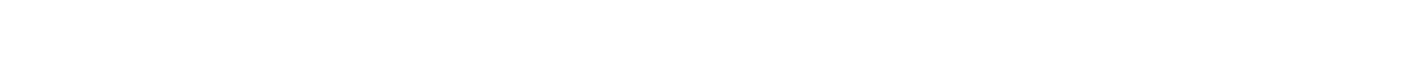 